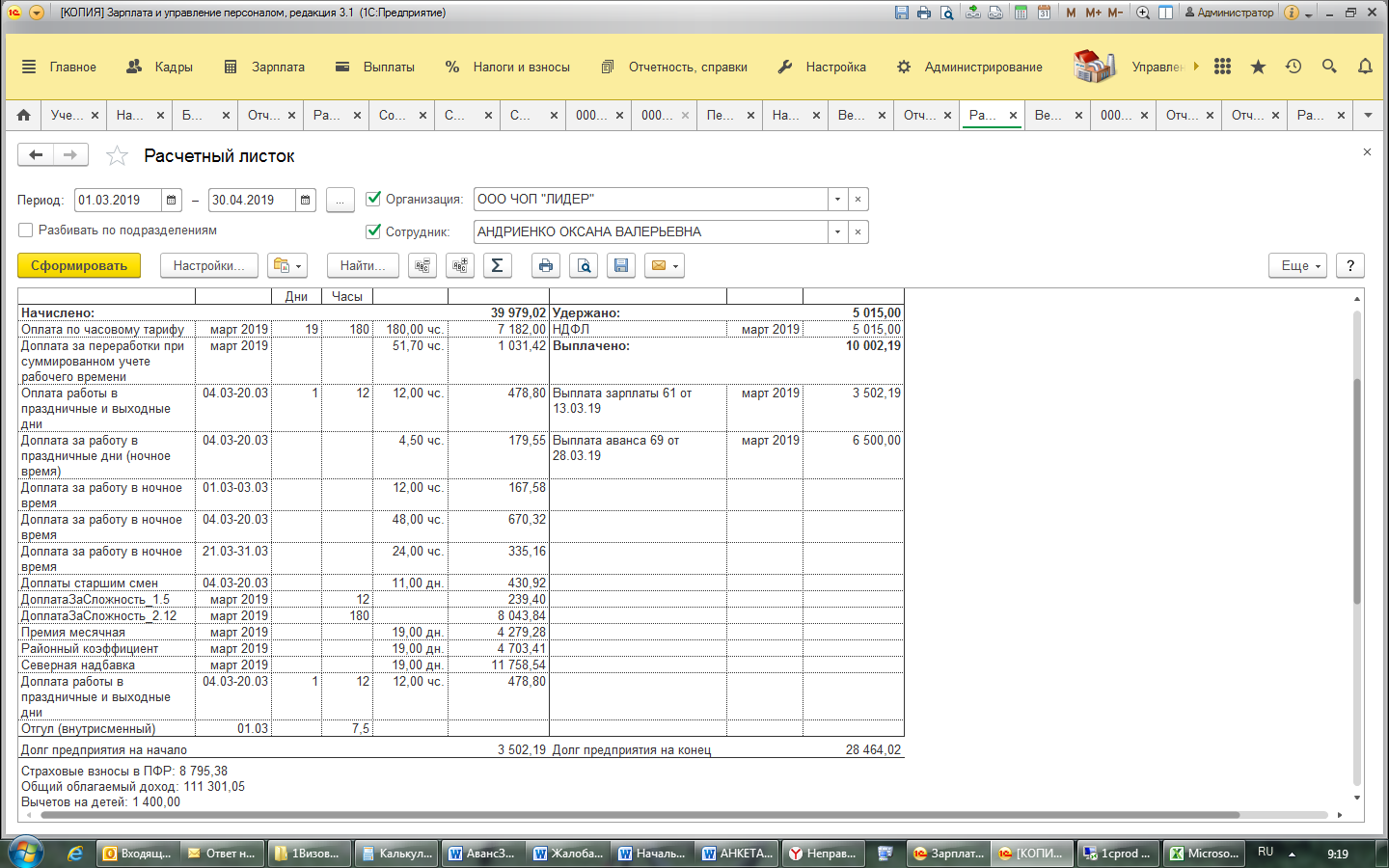 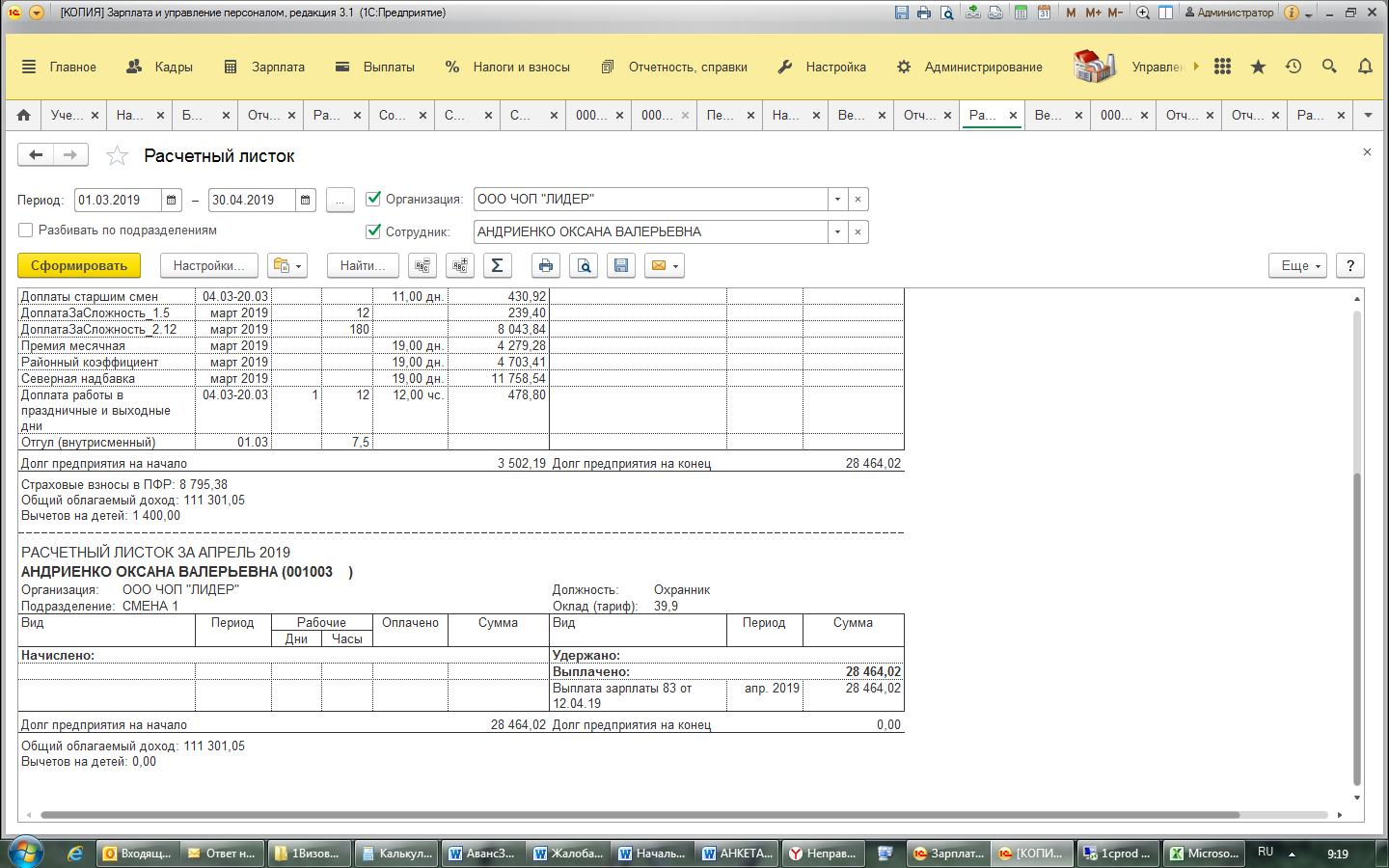 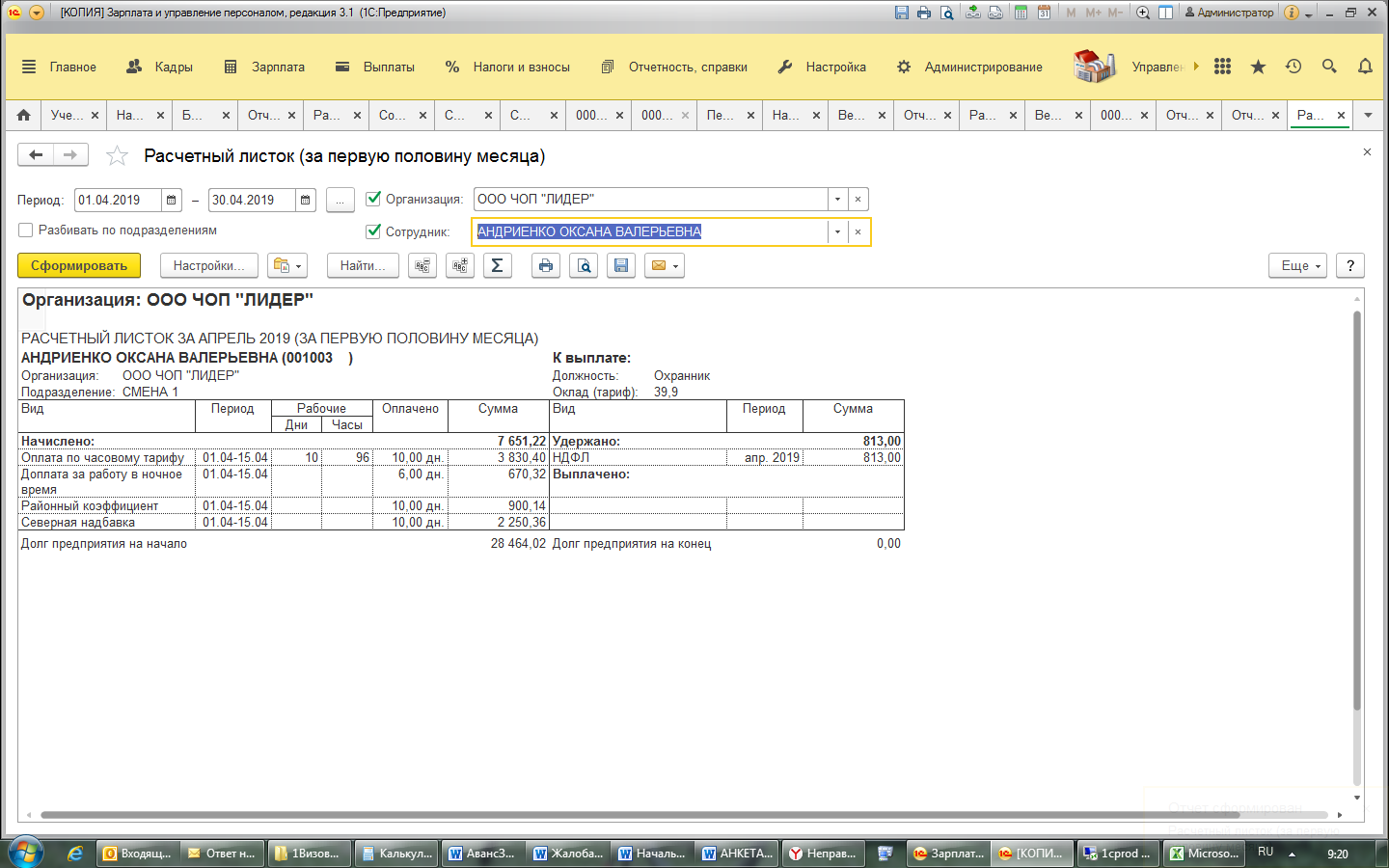 Зарплата за Март выплачена. Наши бухи ставят в этом документе текущий месяц, т.е. Апрель иначе им сальдо не нравятся.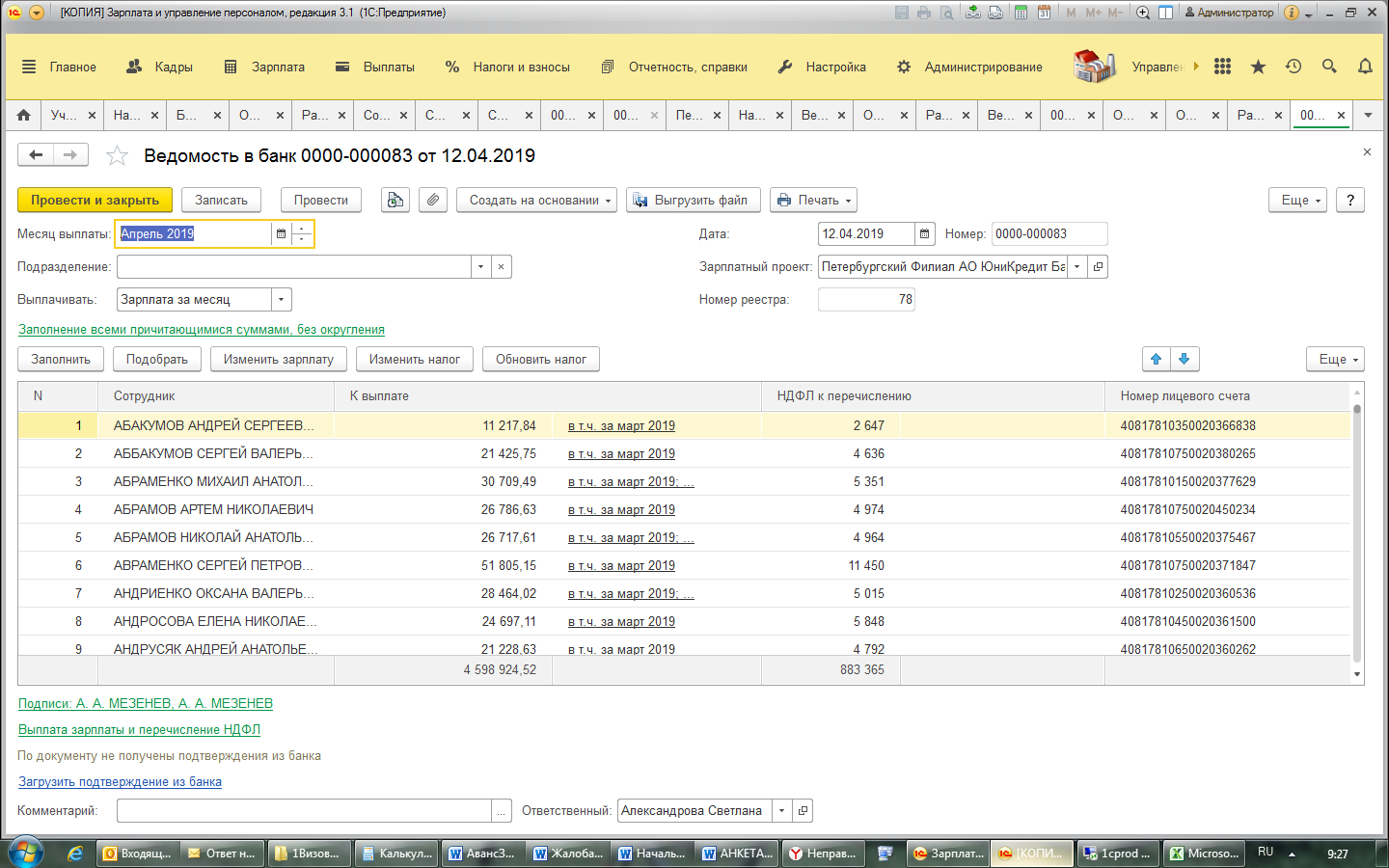 